Α Ν Α Κ Ο Ι Ν Ω Σ ΗΑθήνα, 23/12/2020Θ έ μ α :  Ασύρματη Δικτύωση Φοιτητικών Εστιών και Διασύνδεση τους με το Ακαδημαϊκό Δίκτυο ΕΔΕΤΤο Ίδρυμα Νεολαίας και Διά Βίου Μάθησης ανακοινώνει πως η σύμβαση υλοποίησης εγκατάστασης δικτύου ασύρματης πρόσβασης στο διαδίκτυο (Wi-Fi) σε δώδεκα Εστίες πανελλαδικά, οικονομικής διαχείρισης Ι.ΝΕ.ΔΙ.ΒΙ.Μ., τίθεται σε εφαρμογή με σύγχρονο εξοπλισμό για τη διασύνδεση των εστιακών φοιτητών. To Έργο συνολικού προϋπολογισμού 1.240.000,00 ευρώ στο μεγαλύτερο μέρος του θα έχει ολοκληρωθεί προς τα τέλη Μαρτίου του 2021.Συγκεκριμένα το φυσικό αντικείμενο αφορά στις κάτωθι Φοιτητικές Εστίες :Φοιτητική Εστία Κομοτηνής (Φ.Ε. Κομοτηνής)Φοιτητική Εστία Ξάνθης (Φ.Ε.Ξ.)Α΄ Φοιτητική Εστίας Θεσσαλονίκης (Α΄ Φ.Ε.Θ.)Β΄ Φοιτητική Εστίας Θεσσαλονίκης (Β΄ Φ.Ε.Θ.)Δ΄ Φοιτητική Εστίας Θεσσαλονίκης (Δ΄ Φ.Ε.Θ.)Φοιτητική Εστία Καλαμαριάς (Φ.Ε. Καλαμαριάς)Φοιτητική Εστία Εθνικού Μετσόβιου Πολυτεχνείου (Ν.Ε.Ε.ΕΜΠ.)Φοιτητική Εστία Ζωγράφου (Φ.Ε.ΕΜΠ.)Φοιτητική Εστία Αθηνών (Φ.Ε.Α.)Φοιτητική Εστία Πάτρας – Ρίο (Φ.Ε.Π.)Φοιτητική Εστία Πάτρας – Κουκούλι (πρώην Σπουδαστική Εστία Τ.Ε.Ι. Πάτρας)Φοιτητική Εστία Πελοποννήσου – Καλαμάτας (πρώην Σπουδαστική Εστία Τ.Ε.Ι. Καλαμάτας)Ένα μεγαλόπνοο έργο για το οποίο μεταξύ άλλων και το Ι.ΝΕ.ΔΙ.ΒΙ.Μ. είχε δεσμευθεί,                      σήμερα γίνεται πράξη, μια σημαντική παροχή και δράση που θα καλύψει πλέον τις ανάγκες των φοιτητών της χώρας. Θα αξιοποιηθούν πλήρως οι ψηφιακές δομές και τα εργαλεία της εποχής για τη βελτίωση της διδασκαλίας, της έρευνας και της καινοτομίας στις φοιτητικές εστίες και για όλους τους επιστημονικούς κλάδους.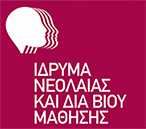 Ίδρυμα Νεολαίας και Διά Βίου ΜάθησηςΑχαρνών 417 & Κοκκινάκη, 11143 Αθήναwww.inedivim.gr